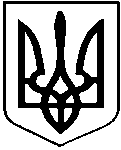 У К Р А Ї Н А
КУТСЬКА  СЕЛИЩНА  РАДА
КОСІВСЬКОГО РАЙОНУ ІВАНО-ФРАНКІВСЬКОЇ ОБЛАСТІ
VIII ДЕМОКРАТИЧНОГО СКЛИКАННЯ
ШОСТА ПОЗАЧЕРГОВА СЕСІЯ
 РІШЕННЯ №10-6/202113 травня 2021 року                                                                                                       с-ще КутиПро договір оренди комунального майна 
з Петрівим Іваном МиколайовичемЗа результатами обстеження орендованого приміщення, комісією створеною на підставі розпорядження Кутського селищного голови №53 від 23.04.2021 року, встановлено: 26.04.2021 року обстежене орендоване приміщення використовується не за призначенням, факт недотримання істотних умов договору встановлено, магазину по реалізації канцелярських та шкільних приналежностей немає, в результаті чого Орендарем порушено вимоги абз. 2, п. 5.1. Договору оренди нежитлової будівлі від 29.02.2008 року; Страхування орендованого майна, що має відбуватись на підставі абз.10, п.5.1 Договору оренди, не здійснено, дані обставини є підставою для дострокового розірвання Договору оренди нежитлової будівлі укладеного 29.02.2008 року між Кутською селищною радою та Петрівим Іваном Миколайовичем, враховуючи рекомендації постійних комісій селищної ради з питань комунальної власності та з питань законності, Кутська селищна радаВИРІШИЛА1.  Договір оренди нежитлової будівлі укладений 29.02.2008 року між Кутською селищною радою та Петрівим Іваном Миколайовичем - розірвати, у зв’язку з недотриманнм істотних умов договірних відносин та порушення умов визначених п.5.1. даного  договору, відповідно до вимог ст.ст. 203, 215  ЦК України.2.Попередити письмово орендаря Петріва Івана Миколайовича про припинення дії договору оренди комунального майна з 01 липня 2021 року.3.Доручити селищному голові Д.М.Павлюку створити комісію для прийому-передачі комунального майна. Комісії провести прийом-передачі майна за участі сторін договору в строк до 01.07.2021 року.4. Контроль за виконанням цього рішення покласти на комісію з питань комунальної власності (Микола ДАНИЛЮК). Селищний голова					                     Дмитро ПАВЛЮК